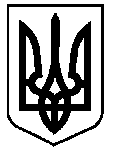 УКРАЇНАВЕРХОВИНСЬКА СЕЛИЩНА  РАДАВЕРХОВИНСЬКОГО РАЙОНУ ІВАНО-ФРАНКІВСЬКОЇ ОБЛАСТІВ И К О Н А В Ч И Й   К О М І Т Е Т     Р І Ш Е Н Н Я №від ______________  2022 рокуселище  ВерховинаПро встановлення дорожнього знаку«Рух механічних транспортних засобівзаборонено» по вул.М.Черемшини,присілків Швейково, Грибково        Згідно ст.16,19,21,32 Закону України «Про автомобільні дороги»,  керуючись ст.31 Закону України ”Про місцеве самоврядування в Україні”, Правил дорожнього руху України, розглянувши колективне звернення жителів вулиці Черемшини, присілків Швейково, ГрибковоВИРІШИВ:	1.Встановити дорожній знак  «Рух механічних транспортних засобів заборонено»  по вул.Черемшини, присілків Швейково, Грибково.               2.Замовити дорожній знак  «Рух механічних транспортних  засобів заборонено».               3.Контроль за виконанням даного рішення покласти на  заступника селищного голови з питань діяльності виконавчих органів ради Ярослава Кікінчука.Селищний голова					           Василь МИЦКАНЮКСекретар  ради                                                               Петро АНТІПОВ